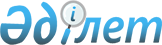 О внесении изменений в решение очередной XXXXIV сессии районного маслихата от 20 декабря 2011 года N 378 "О районном бюджете на 2012-2014 годы"
					
			Утративший силу
			
			
		
					Решение Сырдарьинского районного маслихата Кызылординской области от 13 августа 2012 года N 67. Зарегистрировано Департаментом юстиции Кызылординской области 28 августа 2012 года за N 10-8-181. Прекращено действие по истечении срока действия (письмо Сырдарьинского районного маслихата Кызылординской области от 29 января 2013 года N 03-11/14)      Сноска. Прекращено действие по истечении срока действия (письмо Сырдарьинского районного маслихата Кызылординской области от 29.01.2013 N 03-11/14).      Примечание РЦПИ:

      В тексте сохранена авторская орфография и пунктуация.

      В соответствии с Кодексом Республики Казахстан от 4 декабря 2008 года "Бюджетный кодекс Республики Казахстан" и подпунктом 1) пункта 1 статьи 6 Закона Республики Казахстан от 23 января 2001 года "О местном государственном управлении и самоуправлении в Республике Казахстан" районный маслихат РЕШИЛИ:



      1. Внести в решение очередной ХХХХІV сессии районного маслихата от 20 декабря 2011 года N 378 "О районном бюджете на 2012-2014 годы" (зарегистрировано в Реестре государственной регистрации нормативных правовых актов от 30 декабря 2011 года N 10-8-165, опубликовано в газете "Тіршілік тынысы" от 13 января 2012 года N 3-4) следующие изменения:



      подпункт 1) пункта 1 изложить в следующей редакции:

      "доходы – 4 679 349 тысяча тенге, в том числе:

      по налоговым поступлениям – 1 998 945 тысяч тенге;

      по неналоговым поступлениям – 2 939 тысяч тенге;

      по поступлениям от продажи основного капитала – 4 493 тысячи тенге;

      по поступлениям трансфертов – 2 672 972 тысячи тенге";

      подпунт 2) пункта 1 изложить в следующей редакции:

      "затраты – 5 101 386 тысяч тенге";

      подпункт 3) пункта 1 изложить в следующей редакции:

      "чистое бюджетное кредитование – 96 800 тысяч тенге";

      бюджетные кредиты – 101 934 тысяч тенге;

      погашение бюджетных кредитов – 5 134 тысяч тенге";

      подпункт 4) пункта 1 изложить в следующей редакции:

      "сальдо от операций с финансовыми активами – 21 000 тысяч тенге, в том числе:

      приобретение финансовых активов – 21 000 тысяча тенге;

      поступления от продажи финансовых активов государства - 0";

      подпункт 5) пункта 1 изложить в следующей редакции:

      "дефицит (профицит) бюджета – (- 539 837) тысяч тенге;

      подпункт 6) пункта 1 изложить в следующей редакции:

      "финансирование дефицита (использование профицита) бюджета – 539 837 тысяч тенге".



      Приложение 1 к указанному решению изложить в редакции согласно приложению 1 к настоящему решению.



      2. Настоящее решение вводится в действие с 1 января 2012 года.      Председатель

      очередной VІІІ сессии

      районного маслихата                       С. Козейбаев      Секретарь

      районного маслихата                       Б. Маншарипов       приложение 1

      к решению очередной VIII сессии

      районного маслихата

от 13 августа 2012 года N 67      приложение 1

      к решению очередной ХХХХIV сессии

      районного маслихата

      от 20 декабря 2011 года N 378 

Районный бюджет на 2012 год      тыс.тенге
					© 2012. РГП на ПХВ «Институт законодательства и правовой информации Республики Казахстан» Министерства юстиции Республики Казахстан
				КатегорияКатегорияКатегорияКатегорияКатегорияКатегорияСумма
КлассКлассКлассКлассКлассПодклассПодклассПодклассПодкласс Наименование
1
2
3
4
5
6
7
1. ДОХОДЫ46793491Налоговые поступления19989451Подоходный налог1500432Индивидуальный подоходный налог1500431Индивидуальный подоходный налог с доходов, облагаемых у источника выплаты1378932Индивидуальный подоходный налог с доходов, не облагаемых у источника выплаты117863Индивидуальный подоходный налог с физических лиц, осуществляющих деятельность по разовым талонам3643Социальный налог1350161Социальный налог1350161Социальный налог1350164Hалоги на собственность16925491Hалоги на имущество16694061Налог на имущество юридических лиц и индивидуальных предпринимателей16687502Hалог на имущество физических лиц6563Земельный налог34281Земельный налог с физических лиц на земли сельскохозяйственного назначения2Земельный налог с физических лиц на земли населенных пунктов19593Земельный налог на земли промышленности, транспорта, связи, обороны и иного несельскохозяйственного назначения995Земельный налог на земли водного фонда67Земельный налог с юридических лиц и индивидуальных предпринимателей, частных нотариусов и адвокатов на земли сельскохозяйственного назначения648Земельный налог с юридических лиц, индивидуальных предпринимателей, частных нотариусов и адвокатов на земли населенных пунктов13004Hалог на транспортные средства188901Hалог на транспортные средства с юридических лиц29402Hалог на транспортные средства с физических лиц1595051Единый земельный налог8255Внутренние налоги на товары, работы и услуги198422Акцизы43496Бензин (за исключением авиационного) реализуемый юридическими и физическими лицами в розницу, а также используемый на собственные производственные нужды41297Дизельное топливо, реализуемое юридическими и физическими лицами в розницу, а также используемое на собственные производственные нужды223Поступления за использование природных и других ресурсов160003Плата за пользование водными ресурсами поверхностных источников4Плата за лесные пользования15Плата за пользование земельными участками1600016Плата за эмиссии в окружающую среду4Сборы за ведение предпринимательской и профессиональной деятельности33821Сбор за государственную регистрацию индивидуальных предпринимателей1852Лицензионный сбор за право занятия отдельными видами деятельности4023Сбор за государственную регистрацию юридических лиц и учетную регистрацию филиалов и представительств, а также их перерегистрацию894Сбор с аукционов5Сбор за государственную регистрацию залога движимого имущества и ипотеки судна или строящегося судна1114Сбор за государственную регистрацию транспортных средств, а также их перерегистрацию1018Сбор за государственную регистрацию прав на недвижимое имущество и сделок с ним 265020Плата за размещение наружной (визуальной) рекламы в полосе отвода автомобильных дорог общего пользования местного значения и в населенных пунктах355Налог на игорный бизнес262Фиксированный налог268Обязательные платежи, взимаемые за совершение юридически значимых действий и (или) выдачу документов уполномоченными на то государственными органами или должностными лицами14951Государственная пошлина14952Государственная пошлина, взимаемая с подаваемых в суд исковых заявлений, заявлений особого искового производства, заявлений (жалоб) по делам особого производства, заявлений о вынесении судебного приказа, заявлений о выдаче дубликата исполнительного листа, заявлений о выдаче исполнительных листов на принудительное исполнение решений третейских (арбитражных) судов и иностранных судов, заявлений о повторной выдаче копий судебных актов, исполнительных листов и иных документов, за исключением государственной пошлины с подаваемых в суд исковых заявлений к государственным учреждениям4103Государственная пошлина, взимаемая за совершение нотариальных действий4Государственная пошлина, взимаемая за регистрацию актов гражданского состояния, а также за выдачу гражданам справок и повторных свидетельств о регистрации актов гражданского состояния и свидетельств в связи с изменением, дополнением и восстановлением записей актов гражданского состояния8605Государственная пошлина, взимаемая за оформление документов на право выезда за границу на постоянное место жительства и приглашение в Республику Казахстан лиц из других государств, а также за внесение изменений в эти документы38Государственная пошлина, взимаемая за регистрацию места жительства1789Государственная пошлина, взимаемая за выдачу удостоверения охотника и его ежегодную регистрацию710Государственная пошлина, взимаемая за регистрацию и перерегистрацию каждой единицы гражданского, служебного оружия физических и юридических лиц (за исключением холодного охотничьего, сигнального, огнестрельного бесствольного, механических распылителей, аэрозольных и других устройств, снаряженных слезоточивыми или раздражающими веществами, пневматического оружия с дульной энергией не более 7,5 Дж и калибра до 4,5 мм включительно)3212Государственная пошлина за выдачу разрешений на хранение или хранение и ношение, транспортировку, ввоз на территорию Республики Казахстан и вывоз из Республики Казахстан оружия и патронов к нему 52Неналоговые поступления29391Доходы от государственной собственности5091Поступления части чистого дохода государственных предприятий02Поступления части чистого дохода коммунальных государственных предприятий05Доходы от аренды имущества, находящегося в государственной собственности5094Доходы от аренды имущества, находящегося в коммунальной собственности5096Прочие неналоговые поступления24301Прочие неналоговые поступления5Поступления дебиторской, депонентской задолженности государственных учреждений, финансируемых из местного бюджета07Возврат неиспользованных средств, ранее полученных из местного бюджета09Другие неналоговые поступления в местный бюджет24303Поступления от продажи основного капитала44933Продажа земли и нематериальных активов1Продажа земли44931Поступления от продажи земельных участков44932Поступления от продажи земельных участков сельскохозяйственного назначения4Поступления трансфертов 26729722Трансферты из вышестоящих органов государственного управления26729722Трансферты из областного бюджета26729721Целевые текущие трансферты4474832Целевые трансферты на развитие3910003Субвенции1834489Функциональная группаФункциональная группаФункциональная группаФункциональная группаФункциональная группаФункциональная группаВсего
ПодфункцияПодфункцияПодфункцияПодфункцияПодфункцияАдминистратор бюджетных программАдминистратор бюджетных программАдминистратор бюджетных программАдминистратор бюджетных программПрограммаПрограммаПрограммаПодпрограммаПодпрограммаНаименование
1
2
3
4
5
6
7
2. РАСХОДЫ51013861Государственные услуги общего характера3843391Представительные, исполнительные и другие органы, выполняющие общие функции государственного управления336545112Аппарат маслихата района20041001Услуги по обеспечению деятельности маслихата района (города областного значения)19831003Капитальные расходы государственных органов210122Аппарат акима района (города областного значения)97869001Услуги по обеспечению деятельности акима района (города областного значения)85599002Создание информационных систем93003Капитальные расходы государственных органов12177123Аппарат акима района в городе, города районного значения, поселка, аула (села), аульного (сельского) округа218635001Услуги по обеспечению деятельности акима района в городе, города районного значения, поселка, аула (села), аульного (сельского) округа211114022Капитальные расходы государственных органов75212Финансовая деятельность19142452Отдел финансов района (города областного значения)19142001Услуги по реализации государственной политики в области исполнения бюджета района (города областного значения) и управления коммунальной собственностью района (города областного значения)16822003Проведение оценки имущества в целях налогообложения1000011Учет, хранение, оценка и реализация имущества, поступившего в коммунальную собственность900018Капитальные расходы государственного органа4205Планирование и статистическая деятельность28652453Отдел экономики и бюджетного планирования района (города областного значения)28652001Услуги по реализации государственной политики в области формирования и развития экономической политики, системы государственного планирования и управления района (города областного значения)27730004Капитальные расходы государственных органов9222Оборона17421Военные нужды1488122Аппарат акима района (города областного значения)1488005Мероприятия в рамках исполнения всеобщей воинской обязанности14882Организация работы по чрезвычайным ситуациям254122Аппарат акима района (города областного значения)254006Предупреждение и ликвидация чрезвычайных ситуаций масштаба района (города областного значения)2543Общественный порядок, безопасность, правовая, судебная, уголовно-исполнительная деятельность93501Правоохранительная деятельность9350458Отдел жилищно-коммунального хозяйства, пассажирского транспорта и автомобильных дорог района (города областного значения)9350021Обеспечение безопасности дорожного движения в населенных пунктах93504Образование26339181Дошкольное воспитание и обучение400861123Аппарат акима района в городе, города районного значения, поселка, аула (села), аульного (сельского) округа38318004Поддержка организаций дошкольного воспитания и обучения38318464Отдел образования района (города областного значения)362543009Обеспечение деятельности организаций дошкольного воспитания и обучения360819021Увеличение размера доплаты за квалификационную категорию воспитателям детских садов, мини-центров, школ-интернатов: общего типа, специальных (коррекционных), специализированных для одаренных детей, организаций образования для детей-сирот и детей, оставшихся без попечения родителей, центров адаптации несовершеннолетних за счет трансфертов из республиканского бюджета17242Начальное, основное среднее и общее среднее образование2162438123Аппарат акима района в городе, города районного значения, поселка, аула (села), аульного (сельского) округа1895005Организация бесплатного подвоза учащихся до школы и обратно в аульной (сельской) местности1895464Отдел образования района (города областного значения)2160543003Общеобразовательное обучение2023402006Дополнительное образование для детей107923064Увеличение размера доплаты за квалификационную категорию учителям организаций начального, основного среднего, общего среднего образования: школы, школы-интернаты: (общего типа, специальных (коррекционных), специализированных для одаренных детей; организаций для детей-сирот и детей, оставшихся без попечения родителей) за счет трансфертов из республиканского бюджета292189Прочие услуги в области образования70619464Отдел образования района (города областного значения)70619001Услуги по реализации государственной политики на местном уровне в области образования 23389005Приобретение и доставка учебников, учебно-методических комплексов для государственных учреждений образования района (города областного значения)19442007Проведение школьных олимпиад, внешкольных мероприятий и конкурсов районного (городского) масштаба1503012Капитальные расходы государственного органа6418015Ежемесячные выплаты денежных средств опекунам (попечителям) на содержание ребенка-сироты (детей-сирот), и ребенка (детей), оставшегося без попечения родителей за счет трансфертов из республиканского бюджета8926020Обеспечение оборудованием, программным обеспечением детей-инвалидов, обучающихся на дому за счет трансфертов из республиканского бюджета10941467Отдел строительства района (города областного значения)0037Строительство и реконструкция объектов образования0015За счет средств местного бюджета6Социальная помощь и социальное обеспечение2901972Социальная помощь259564451Отдел занятости и социальных программ района (города областного значения)259564002Программа занятости82211100Общественные работы4669301Профессиональная подготовка и переподготовка безработных102Дополнительные меры по социальной защите граждан в сфере занятости населения103Расширение программы социальных рабочих мест и молодежной практики за счет целевых текущих трансфертов из республиканского бюджета104Оказание мер государственной поддержки участникам Программы занятости 202035518004Предоставление единовременной социальной помощи на приобретение топлива, проживающим и работающим в сельских населенных пунктах специалистам государственных организации социального обеспечения, культуры и спорта и работающим в сельской местности педагогическим работникам образования, медицинским и фармацевтическим работникам организаций государственного сектора здравоохранения в соответствии с законодательством Республики Казахстан15310005Государственная адресная социальная помощь5210011За счет трансфертов из республиканского бюджета015За счет средств местного бюджета5210006Жилищная помощь18238011За счет трансфертов из республиканского бюджета015За счет средств местного бюджета18238007Социальная помощь отдельным категориям нуждающихся граждан по решениям местных представительных органов26924028За счет трансфертов из областного бюджета21328029За счет средств бюджета района (города областного значения)5596009Социальная поддержка граждан, награжденных от 26 июля 1999 года орденами "Отан", "Даңқ", удостоенных высокого звания "Халық қаһарманы", почетных званий республики78010Материальное обеспечение детей-инвалидов, воспитывающихся и обучающихся на дому1794014Оказание социальной помощи нуждающимся гражданам на дому30579011За счет трансфертов из республиканского бюджета5827015За счет средств местного бюджета24752016Государственные пособия на детей до 18 лет48430011За счет трансфертов из республиканского бюджета015За счет средств местного бюджета48430017Обеспечение нуждающихся инвалидов обязательными гигиеническими средствами и предоставление услуг специалистами жестового языка, индивидуальными помощниками в соответствии с индивидуальной программой реабилитации инвалида19667023Обеспечение деятельности центров занятости населения11123011За счет трансфертов из республиканского бюджета111239Прочие услуги в области социальной помощи и социального обеспечения30633451Отдел занятости и социальных программ района (города областного значения)30633001Услуги по реализации государственной политики на местном уровне в области обеспечения занятости и реализации социальных программ для населения28763011Оплата услуг по зачислению, выплате и доставке пособий и других социальных выплат1370021Капитальные расходы государственного органа5007Жилищно-коммунальное хозяйство9160281Жилищное хозяйство151773458Отдел жилищно-коммунального хозяйства, пассажирского транспорта и автомобильных дорог района (города областного значения)22611031Изготовление технических паспортов на объекты кондоминиумов4080041Ремонт и благоустройство объектов в рамках развития сельских населенных пунктов по Программе занятости 202018531011За счет трансфертов из республиканского бюджета18531464Отдел образования района (города областного значения)29490026Ремонт объектов в рамках развития сельских населенных пунктов по Программе занятости 202029490011За счет трансфертов из республиканского бюджета29490467Отдел строительства района (города областного значения)99672003Проектирование, строительство и (или) приобретение жилья государственного коммунального жилищного фонда99672011За счет трансфертов из республиканского бюджета015За счет средств местного бюджета996722Коммунальное хозяйство455568123Аппарат акима района в городе, города районного значения, поселка, аула (села), аульного (сельского) округа9211014Организация водоснабжения населенных пунктов9211458Отдел жилищно-коммунального хозяйства, пассажирского транспорта и автомобильных дорог района (города областного значения)1445012Функционирование системы водоснабжения и водоотведения1445467Отдел строительства района (города областного значения)444912005Развитие коммунального хозяйства38542015За счет средств местного бюджета38542006Развитие системы водоснабжения и водоотведения406370011За счет трансфертов из республиканского бюджета361000015За счет средств местного бюджета453703Благоустройство населенных пунктов308687123Аппарат акима района в городе, города районного значения, поселка, аула (села), аульного (сельского) округа173884008Освещение улиц населенных пунктов36335009Обеспечение санитарии населенных пунктов9385011Благоустройство и озеленение населенных пунктов128164458Отдел жилищно-коммунального хозяйства, пассажирского транспорта и автомобильных дорог района (города областного значения)134803015Освещение улиц населенных пунктов17100018Благоустройство и озеленение населенных пунктов1177038Культура, спорт, туризм и информационное пространство4314651Деятельность в области культуры203502123Аппарат акима района в городе, города районного значения, поселка, аула (села), аульного (сельского) округа12084006Поддержка культурно-досуговой работы на местном уровне12084455Отдел строительства района (города областного значения)191418003Поддержка культурно-досуговой работы1914182Спорт 79438465Отдел физической культуры и спорта района (города областного значения)44839006Проведение спортивных соревнований на районном (города областного значения) уровне10029007Подготовка и участие членов сборных команд района (города областного значения) по различным видам спорта на областных спортивных соревнованиях34810467Отдел строительства района (города областного значения)34599008Развитие объектов спорта и туризма34599015За счет средств местного бюджета345993Информационное пространство52626455Отдел культуры и развития языков района (города областного значения)41831006Функционирование районных (городских) библиотек41157007Развитие государственного языка и других языков народа Казахстана674456Отдел внутренней политики района (города областного значения)10795002Услуги по проведению государственной информационной политики через газеты и журналы 7168005Услуги по проведению государственной информационной политики через телерадиовещание36279Прочие услуги по организации культуры, спорта, туризма и информационного пространства95899455Отдел культуры и развития языков района (города областного значения)12135001Услуги по реализации государственной политики на местном уровне в области развития языков и культуры11601010Капитальные расходы государственного органа534456Отдел внутренней политики района (города областного значения)20949001Услуги по реализации государственной политики на местном уровне в области информации, укрепления государственности и формирования социального оптимизма граждан16193003Реализация региональных программ в сфере молодежной политики3535006Капитальные расходы государственных органов1221465Отдел физической культуры и спорта района (города областного значения)62815001Услуги по реализации государственной политики на местном уровне в сфере физической культуры и спорта19215004Капитальные расходы государственного органа4360010Сельское, водное, лесное, рыбное хозяйство, особо охраняемые природные территории, охрана окружающей среды и животного мира, земельные отношения992921Сельское хозяйство50067462Отдел сельского хозяйства района (города областного значения)31771001Услуги по реализации государственной политики на местном уровне в сфере сельского хозяйства15642006Капитальные расходы государственного органа2500099Реализация мер по оказанию социальной поддержки специалистов 13629011За счет трансфертов из республиканского бюджета13629015За счет средств местного бюджета473Отдел ветеринарии района (города областного значения)18296001Услуги по реализации государственной политики на местном уровне в сфере ветеринарии10869003Капитальные расходы государственного органа007Организация отлова и уничтожения бродячих собак и кошек1000008Возмещение владельцам стоимости изымаемых и уничтожаемых больных животных, продуктов и сырья животного происхождения3000009Проведение ветеринарных мероприятий по энзоотическим болезням животных1467010Проведение мероприятий по идентификации сельскохозяйственных животных19606Земельные отношения24271463Отдел земельных отношений района (города областного значения)24271001Услуги по реализации государственной политики в области регулирования земельных отношений на территории района (города областного значения)16115004Организация работ по зонированию земель4397007Капитальные расходы государственного органа37599Прочие услуги в области сельского, водного, лесного, рыбного хозяйства, особо охраняемых природных территории, охраны окружающей среды и животного мира, земельных отношений24954473Отдел ветеринарии района (города областного значения)24954011Проведение противоэпизоотических мероприятий2495411Промышленность, архитектурная, градостроительная и строительная деятельность245202Архитектурная, градостроительная и строительная деятельность24520467Отдел строительства района (города областного значения)14843001Услуги по реализации государственной политики на местном уровне в области строительства14843017Капитальные расходы государственного органа468Отдел архитектуры и градостроительства района (города областного значения)9677001Услуги по реализации государственной политики в области архитектуры и градостроительства на местном уровне 9677003Разработка схем градостроительного развития территории района и генеральных планов населенных пунктов004Капитальные расходы государственного органа12Транспорт и коммуникации2534771Автомобильный транспорт250477123Аппарат акима района в городе, города районного значения, поселка, аула (села), аульного (сельского) округа30197013Обеспечение функционирования автомобильных дорог в городах районного значения, поселках, аулах (селах), аульных (сельских) округах30197011За счет трансфертов из республиканского бюджета015За счет средств местного бюджета30197458Отдел жилищно-коммунального хозяйства, пассажирского транспорта и автомобильных дорог района (города областного значения)220280022Развитие транспортной инфраструктуры2600011За счет трансфертов из республиканского бюджета015За счет средств местного бюджета2600023Обеспечение функционирования автомобильных дорог217680011За счет трансфертов из республиканского бюджета015За счет средств местного бюджета2176809Прочие услуги в сфере транспорта и коммуникаций3000458Отдел жилищно-коммунального хозяйства, пассажирского транспорта и автомобильных дорог района (города областного значения)3000024Организация внутрипоселковых (внутригородских), пригородных и внутрирайонных общественных пассажирских перевозок300013Прочие370213Поддержка предпринимательской деятельности и защита конкуренции11625469Отдел предпринимательства района (города областного значения)11625001Услуги по реализации государственной политики на местном уровне в области развития предпринимательства и промышленности 10882003Поддержка предпринимательской деятельности243004Капитальные расходы государственных органов5009Прочие25396123Аппарат акима района в городе, города районного значения, поселка, аула (села), аульного (сельского) округа5443040Реализация мероприятий для решения вопросов обустройства аульных (сельских) округов в реализацию мер по содействию экономическому развитию регионов в рамках Программы "Развитие регионов" за счет целевых трансфертов из республиканского бюджета5443452Отдел финансов района (города областного значения)6901012Резерв местного исполнительного органа района (города областного значения) 6901101Резерв местного исполнительного органа района (города областного значения) на неотложные затраты6901458Отдел жилищно-коммунального хозяйства, пассажирского транспорта и автомобильных дорог района (города областного значения)13052001Услуги по реализации государственной политики на местном уровне в области жилищно-коммунального хозяйства, пассажирского транспорта и автомобильных дорог 12712013Капитальные расходы государственного органа34014Обслуживание долга61Обслуживание долга6452Отдел финансов района (города областного значения)6013Обслуживание долга местных исполнительных органов по выплате вознаграждений и иных платежей по займам из областного бюджета615Трансферты200311Трансферты20031452Отдел финансов района (города областного значения)20031006Возврат неиспользованных (недоиспользованных) целевых трансфертов16076007Бюджетные изъятия016Возврат, использованных не по целевому назначению целевых трансфертов020Целевые текущие трансферты в вышестоящие бюджеты в связи с изменением фонда оплаты труда в бюджетной сфере024Целевые текущие трансферты в вышестоящие бюджеты в связи с передачей функций государственных органов из нижестоящего уровня государственного управления в вышестоящий39553. Чистое бюджетное кредитование96800Бюджетные кредиты10193410Сельское, водное, лесное, рыбное хозяйство, особо охраняемые природные территории, охрана окружающей среды и животного мира, земельные отношения101934462Отдел сельского хозяйства района (города областного значения)101934008Бюджетные кредиты для реализации мер социальной поддержки специалистов1019345Погашение бюджетных кредитов51341Погашение бюджетных кредитов51341Погашение бюджетных кредитов, выданных из государственного бюджета513413Погашение бюджетных кредитов, выданных из местного бюджета физическим лицам51344. Сальдо от операций с финансовыми активами21000Приобретение финансовых активов21000452Отдел финансов района (города областного значения)21000014Формирование или увеличение уставного капитала юридических лиц210005. Дефицит бюджета (профицит)-5398376.Финансирование дефицита бюджета (использование профицита)5398377Поступления займов1019341Внутренние государственные займы1019342Договоры займа1019343Займы, получаемые местным исполнительным органом района (города областного значения)10193416Погашение займов51341Погашение займов5134452Отдел финансов района (города областного значения)5134008Погашение долга местного исполнительного органа перед вышестоящим бюджетом51348Используемые остатки бюджетных средств4430371Остатки бюджетных средств4430371Свободные остатки бюджетных средств4430371Свободные остатки бюджетных средств443037